Lentilková duha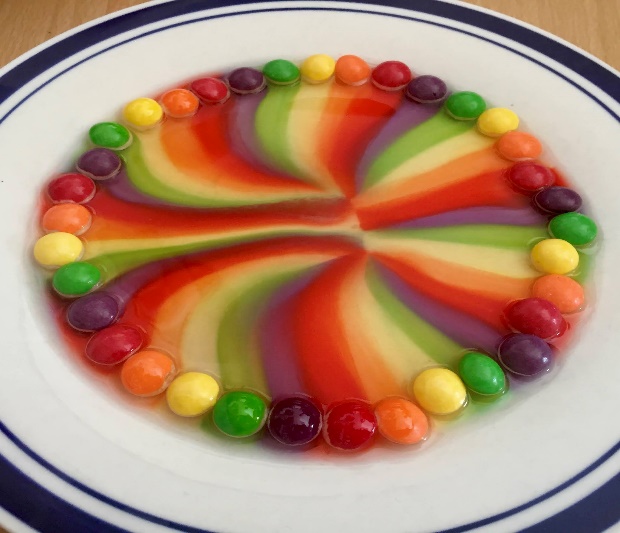 Co potřebujete:Bonbony s barevnou krustou (např. Lentilky, Skittles…)TalířVoduPostup:Bonbony pokládejte do kruhu při okraji talíře. Čím pravidelnější střídání barev, tím hezčí výsledek.Do středu talíře nalijte vodu tak, aby byly bonbony z větší části nebo zcela ponořeny. Z bonbonu se začne rozpouštět barvivo a vytvoří na talíři pěknou duhu.Pozorujte, co se stane .Protrénujte jednotlivé barva, počítejte, kolik je červených, zelených a modrých. 